Příloha č. 1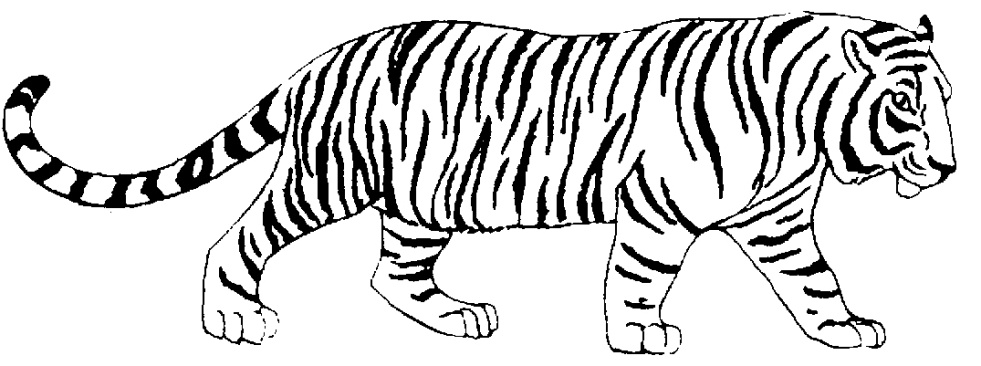 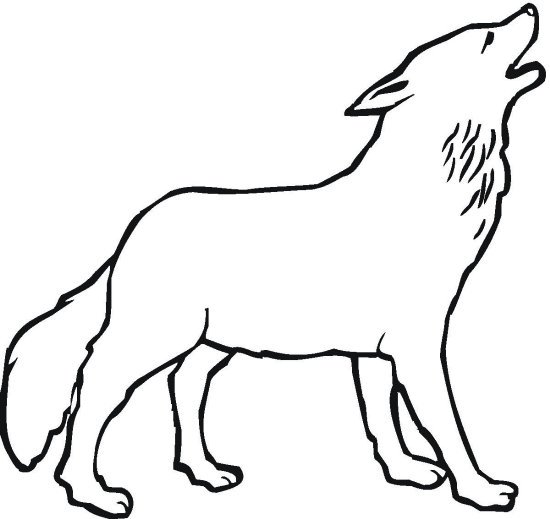 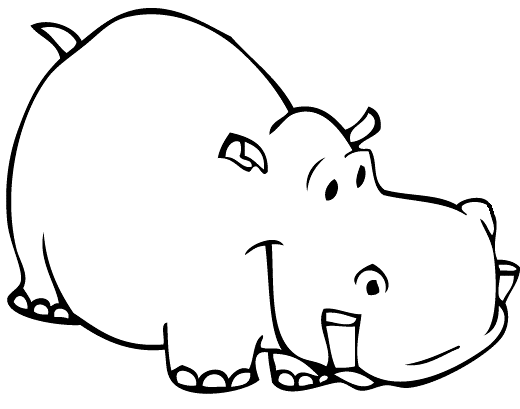 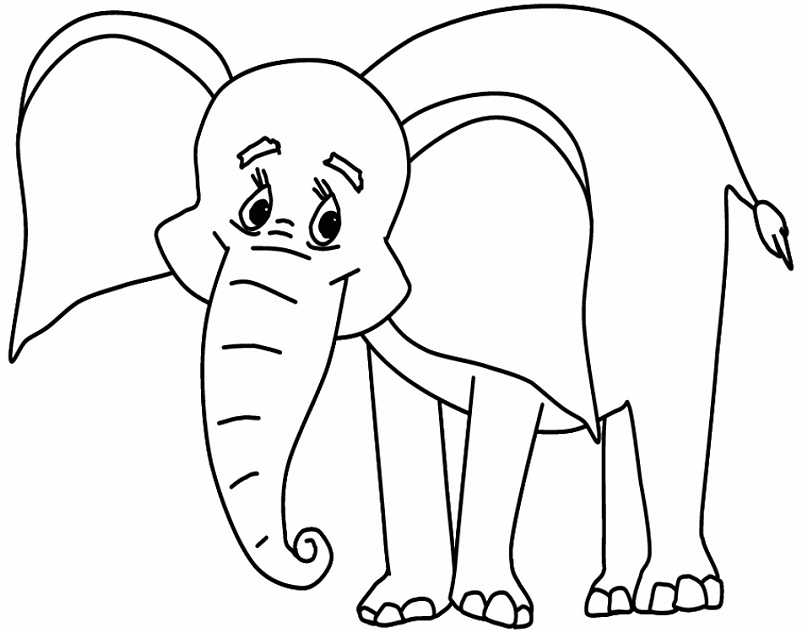 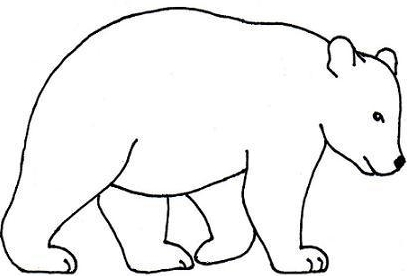 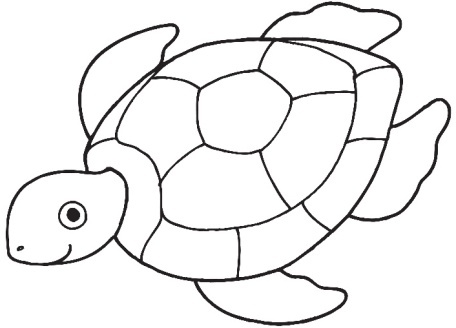 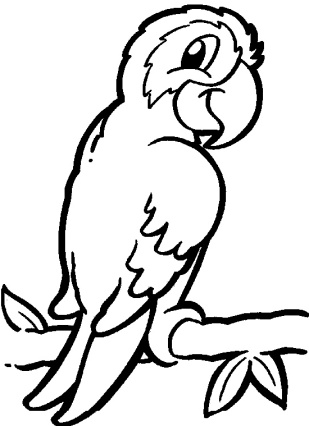 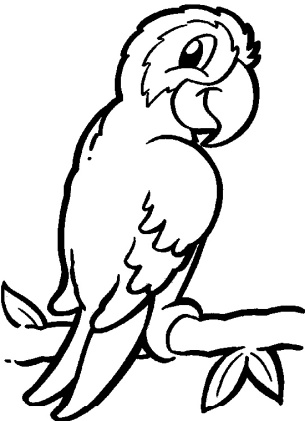 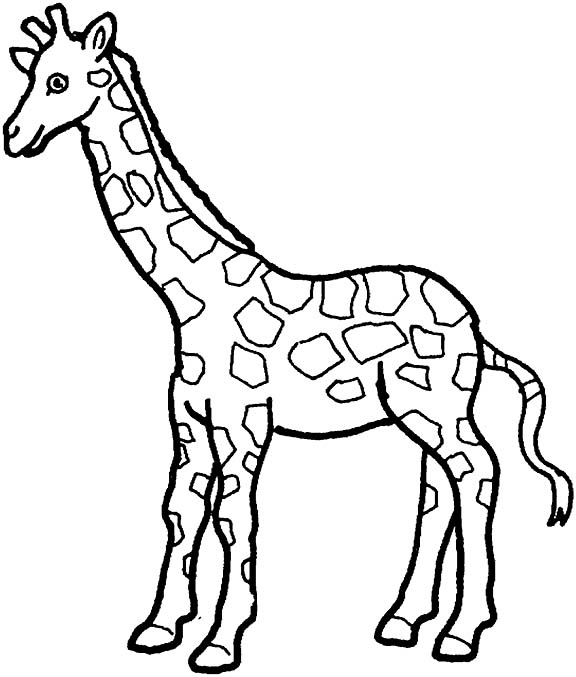 